VARIABLE POWER SUPPLY 2.6V TO 24V DC 2.5 AMPS USING LM72322/08/2016 twovolt Leave a comment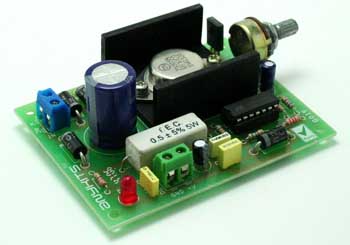 This project provides a variable output power supply ranging from 2.6 to 24 V @ 2.5 A.  It’s an ideal add-on to  your workbench.  Uses the industry populer LM723 in DIP package.Supply input 24 VACOutput : variable output from 2.6 to 24 V @ 2.5 A regulated low ripple DC voltageHeatsink provided for output transistorBridge rectifier made up of discrete 3 A diodes to Convert AC to DCLED indication for inputScrew terminal connector for easy supply input and output connectionOnboard PCB mounted potentiometer (POT) for varying the output voltageFilter capacitors for low ripple DC outputFour mounting holes of 3.2 mm eachPCB dimensions 67 mm x 89 mm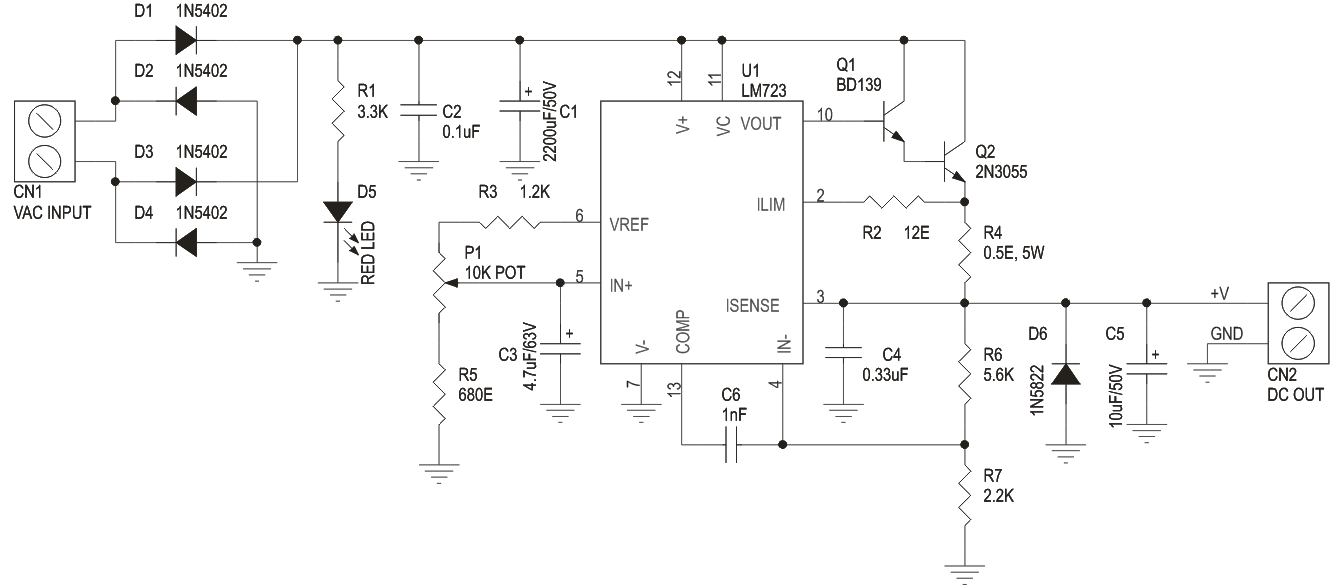 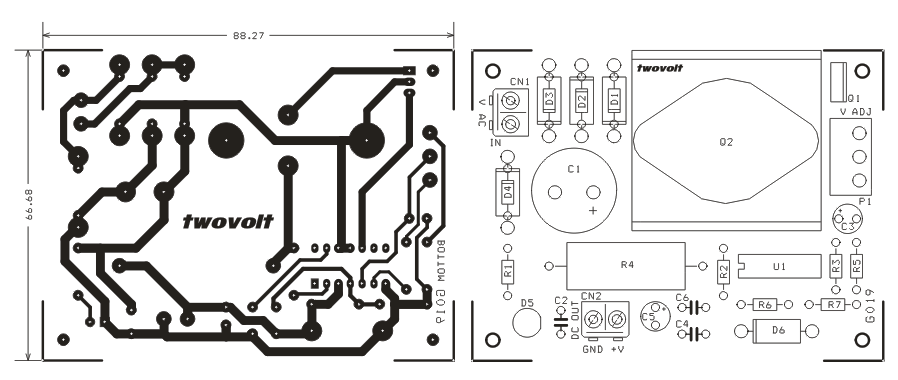 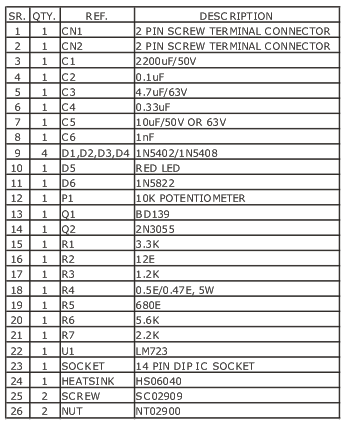 